AzeusCare Help Newham Service Request Process01 April 2020Summary Help NewhamThe Help Newham Offer will provide targeted support to our most vulnerable residents, who are unable to access support elsewhere. The aim is to provide them with a regular supply of food, essential items, prescriptions, and a ‘chat’ service offering emotional support. Our plan is to provide this support as long as is needed – initially we are planning this for a three-month period. Priority is Category A:  The most vulnerable :Those identified by NHS ‘Shielding’The elderly (70+ years) not known to services without support networks Residents already known to services. For example: Residents with complex health needs and known to adult social care.Children known to social careRough sleepers and those in temporary accommodationOther client groups known to the council Referrals back to Adult Care or Children’s Young Peoples ServicesIf staff working for Help Newham become aware of additional needs that they cannot meet then they may make a referral to the Adult Care Access Team or the Early Help Hub for the provision of support.Further Guidance  For further details about how to use the form and a detailed call script please click: <Here> for Adult Care Staff <Here> for and Children and Young Peoples Staff or alternatively please contact the AzeusCare Helpdesk by raising an IT Service Desk call.Changes to AzeusCare To support the delivery of the Help Newham initiative the following changes have been made to AzeusCare:A new Help Newham Service Request AzeusCare form has been developed that functions as a request form for the different services Help Newham Provides:When an AzeusCare user identifies that a person or family require food, essential supplies, a family box, a prescription pick up or befriending then they need to complete this new form on AzeusCare. The form needs to be recorded on the AzeusCare record of the vulnerable adult or the parent/carer of the children.It is essential that the address and phone number on AzeusCare are up to date so that the deliveries go to the correct address. Records with Access restrictions on AzeusCare:Please only record the form on a person that is Marked as Restricted on AzeusCare if it is appropriate for the persons details to be shared with the service providers.Recording Guidance:Create a new form: Help Newham – Service Request in the Activity screen or the Client Journey screen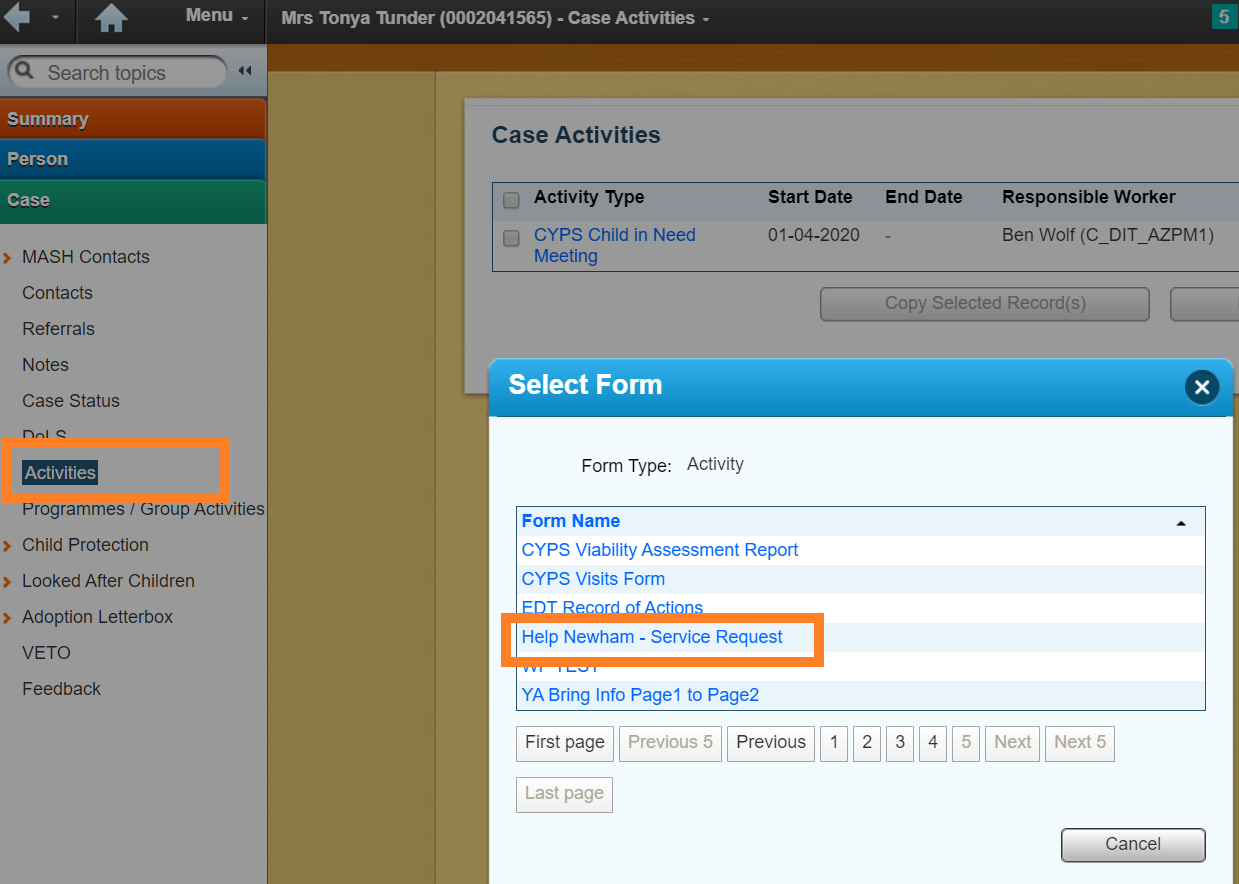 Complete the form – the form contains a set of agreed questions that are used by different parties therefore some of the questions that need to be completed may not feel directly relevant to AzeusCare users.Self-approve the form – once the form has been self-approved the information it contains is automatically passed on to the relevant service provider for delivery of the request support.If a Family box or formula milk has been requested then an automatic notification activity is sent on AzeusCare to the Early Help Support Coordinator Team Inbox in the Early Help Hub Team to notify them of the request.Appendix A: AzeusCare Process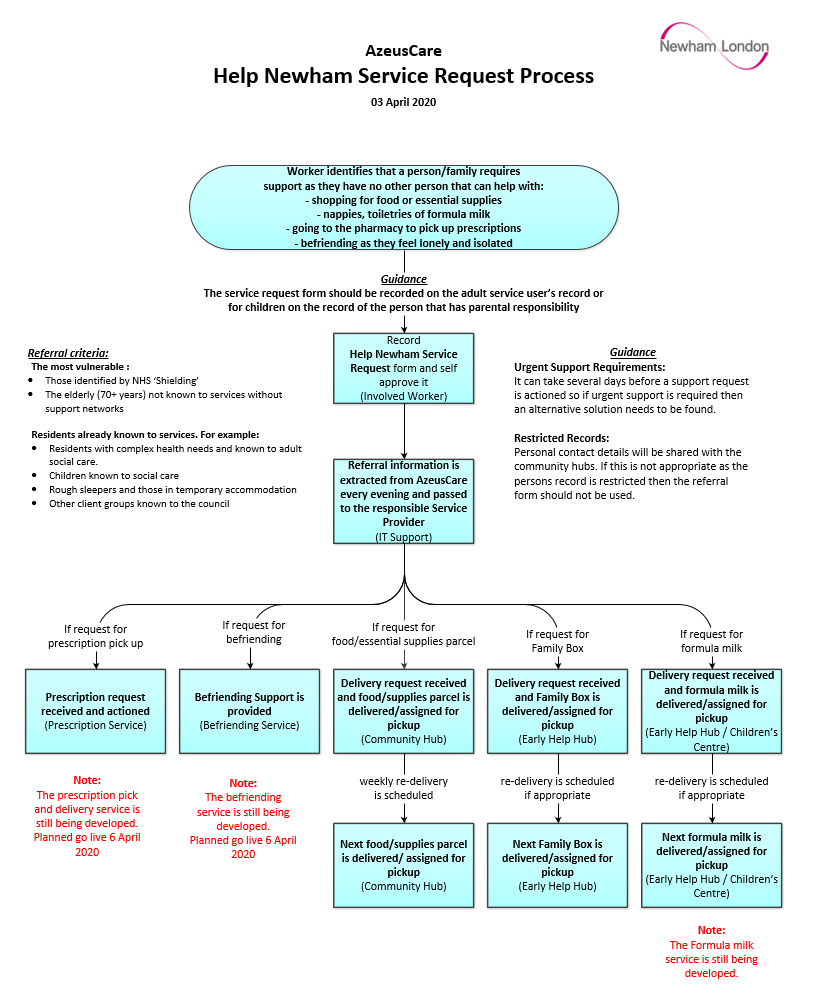 Appendix A: AzeusCare Help Newham Service Request Form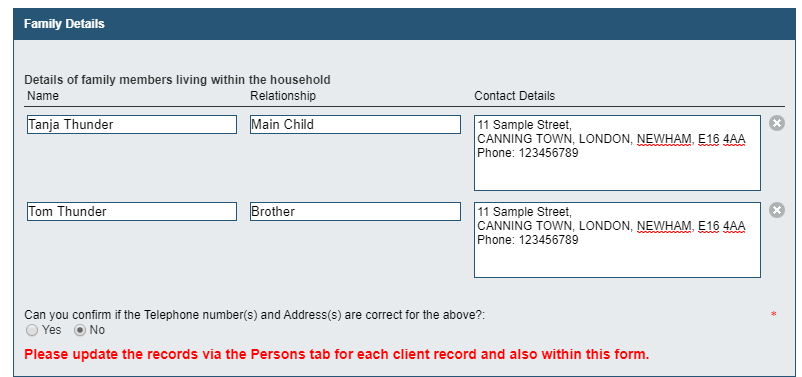 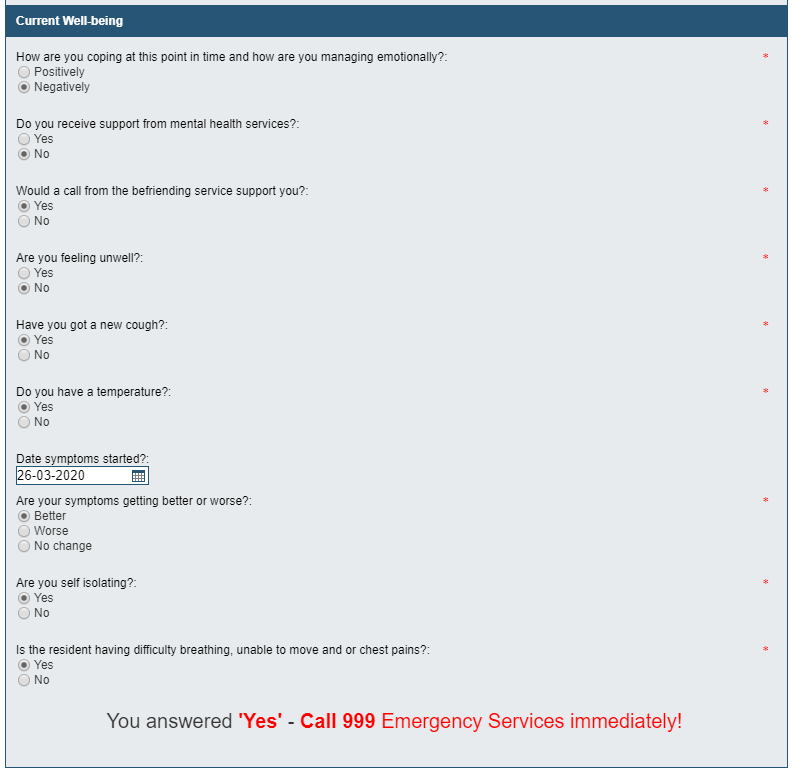 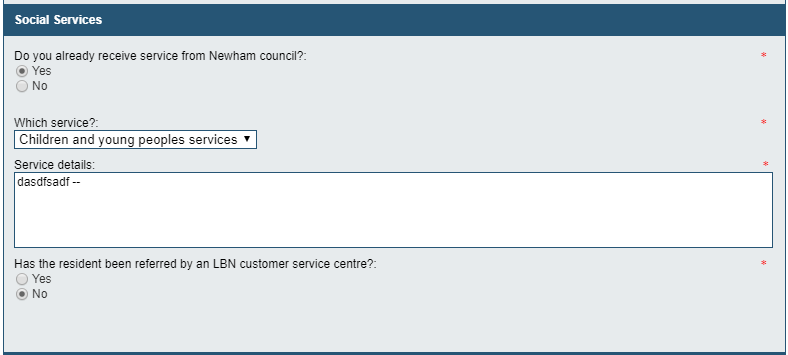 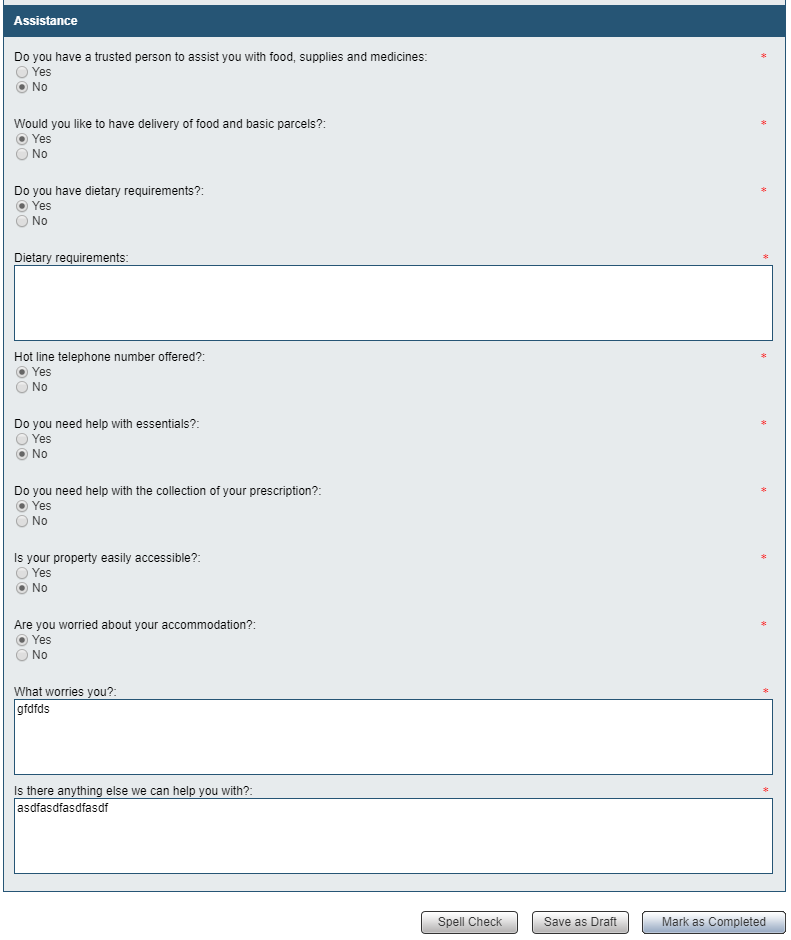 ServiceDetails Food Box DeliveryA box with food & essential supplies is delivered by volunteers in the 8 Community HubsFamily Box DeliveryA Family Box with nappies, baby milk, etc.  is delivered by staff from the Early Help Hub Prescription Pick upPrescription medication will be picked up at a pharmacy and delivered to the persons homeBefriending ServiceThe person will be contacted by a volunteer to help them overcome feelings of loneliness and isolation